Lokalizacja nr 2.Opcja nr 1Antena mocowana do komina, przewód antenowy poprowadzony przewodem wentylacyjnym do parteru, następnie  przez korytarz korytkami instalacyjnymi do pomieszczenia Dowódcy OWC.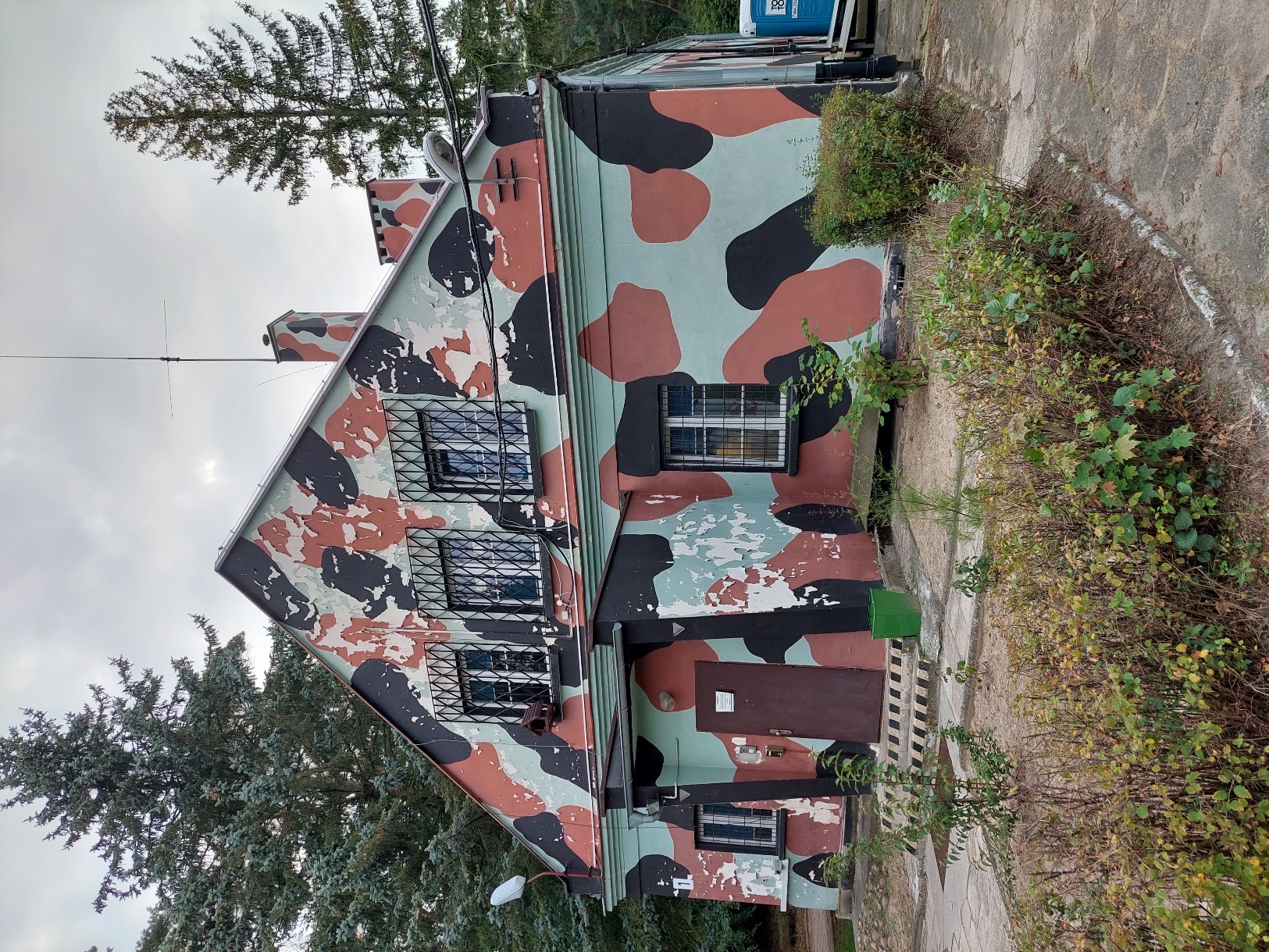 Opcja nr 2Antena mocowana do elewacji, przewód antenowy poprowadzony po elewacji do okna pomieszczenia Dowódcy OWC.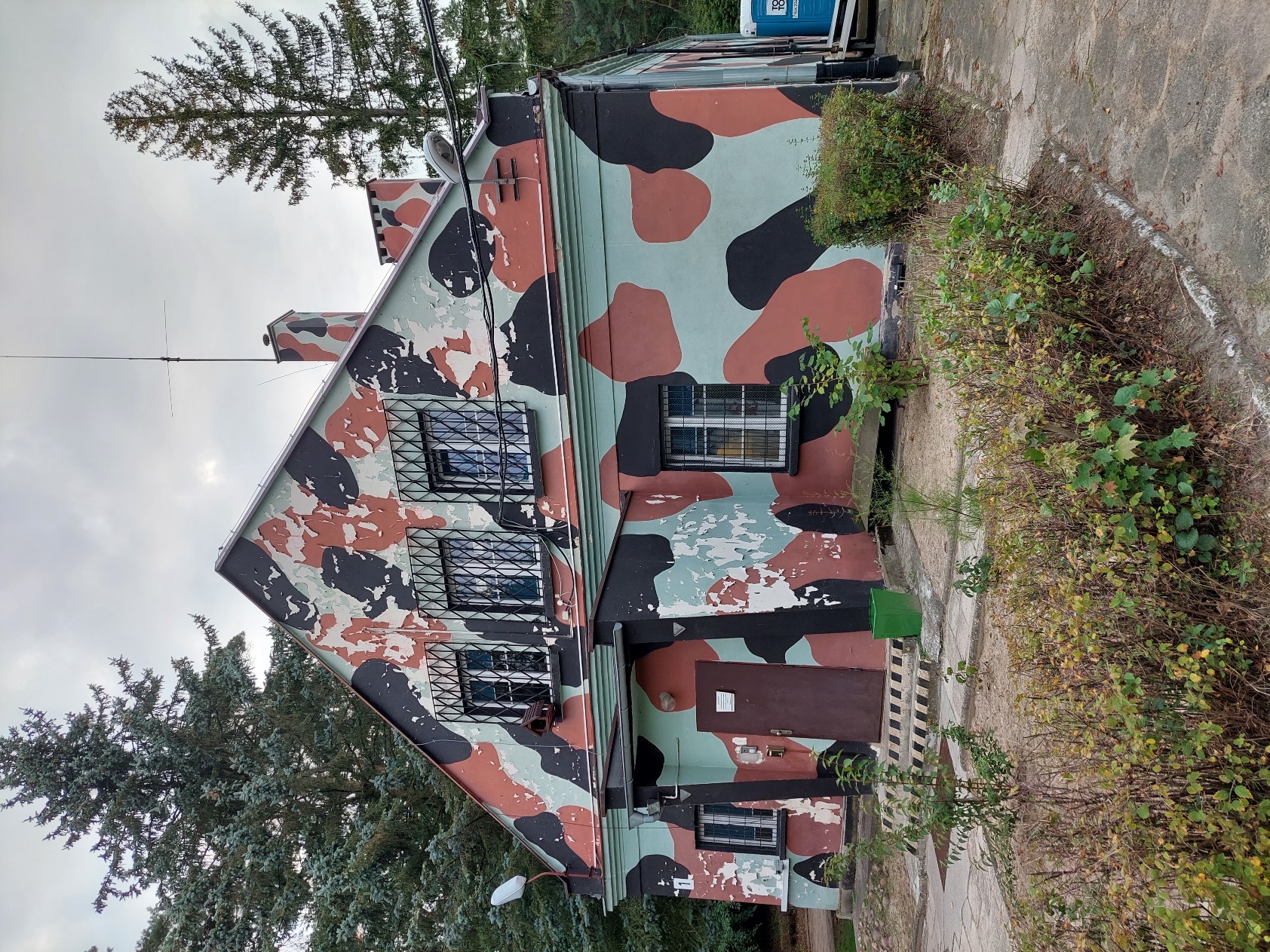 